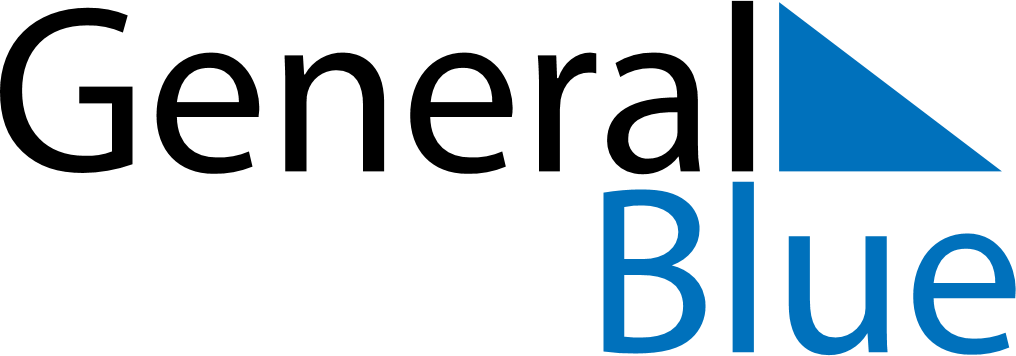 April 2018April 2018April 2018April 2018TanzaniaTanzaniaTanzaniaSundayMondayTuesdayWednesdayThursdayFridayFridaySaturday12345667Easter SundayEaster MondayKarume Day8910111213131415161718192020212223242526272728Union Day2930